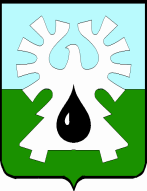 ГОРОДСКОЙ ОКРУГ УРАЙХанты-Мансийского автономного округа - ЮгрыАДМИНИСТРАЦИЯ ГОРОДА УРАЙПОСТАНОВЛЕНИЕот _______________________                                                                                     №_______О внесении изменений в Порядок предоставления субсидии на возмещение затрат на предоставление услуг по подготовке лиц, желающих принять на воспитание в свою семью ребенка, оставшегося без попечения родителейНа основании статьи 78 Бюджетного кодекса Российской Федерации:1. Внести в Порядок предоставления субсидии на возмещение затрат на предоставление услуг по подготовке лиц, желающих принять на воспитание в свою семью ребенка, оставшегося без попечения родителей, утвержденный постановлением администрации города Урай от 24.06.2019 №1493, следующие изменения:1.1. В подпункте 2.5.3 пункта 2.5:1) абзац второй изложить в следующей редакции: «в целях проверки соответствия организации требованию, указанному в абзаце втором пункта 2.2 настоящего Порядка, использует сведения из единого государственного реестра юридических лиц и единого государственного реестра налогоплательщиков об иностранных организациях, размещенные на официальном сайте Федеральной налоговой службы;».2) в абзаце третьем слова «, указанному требованию» исключить.1.2. Абзац третий пункта 2.9 изложить в следующей редакции:«Результат предоставления субсидии, под которым понимается завершенное действие, с указанием точной даты завершения и конечного значения результата  (конкретной количественной характеристики итогов) и конкретные значения показателя, необходимого для достижения результата предоставления субсидии, устанавливаются главным распорядителем как получателем бюджетных средств в соглашении о предоставлении субсидии.».1.3. В наименовании раздела 3 слово «контроля» заменить словами «контроля (мониторинга)». 1.4. В пункте 3.2 слова «проводят обязательную проверку» заменить словами «проводят проверку».1.5. Пункт 3.3 после слов «в случае недостижения» дополнить словом «значений».1.6. Пункт 4.1 после слов «отчетность о достижении» дополнить словом «значений».2. Постановление вступает в силу после его официального опубликования, за исключением пункта 1.4, вступающего в силу с 01.01.2022.  3. Опубликовать постановление в газете «Знамя» и разместить на официальном сайте органов местного самоуправления города Урай в информационно-телекоммуникационной сети «Интернет». 4. Контроль за выполнением постановления возложить на заместителя главы города Урай Е.Н. Подбуцкую.Глава города Урай                                                                                                Т.Р. Закирзянов    